Как играть с тишиной и для чего это нужно? Автор: О.А. Писарева, музыкальный руководительМБДОУ «Детский сад №378» г.о. Самара

Чуткость и искренность детей поразительна! Давайте спросим себя, что будет делать любой ребенок, если перед ним положить бубен? Конечно, он возьмет его и будет изучать. А если дома нет бубна? Или игрушки (в том числе и музыкальные) ребенку надоели или давно изучены? Как развить в детях способность фантазировать и находить затеи даже из тишины? Вы скажете, это невозможно?И будете предлагать ребенку вновь и вновь порисовать или слепить фигурку из пластилина..... и думать, что же придумать этакого, чтобы ребенок не скучал и одновременно развивал свои способности? 

Идея 1. Создать условия, при которых бытовые впечатления ребенка можно было перевести в эстетические. 

- попросите детей прислушаться к тихим звукам, окружающим его; 

- поразмышляйте с ребенком, что такое "тишина", "покой", "пауза", "умиротворение"; 

- обратите внимание детей на жизненные ситуации, которые можно назвать "тихими": ночь, раннее утро, поздний вечер; 

- создайте морально - этические и нравственные ситуации, в которых необходимо "тихое поведение"; 

- учите детей невербальному общению, особенно в игровых ситуациях, покажите пантомиму, развивайте в нем пантомимические способности на собственном примере; 

Идея 2. Сделайте вместе с ребенком оркестр тихих инструментов. 

- возьмите бумагу разной плотности, гладкую и смятую, также подойдет целлофан: пошуршите с ребенком по очереди, сочините "песенку- шуршалочку" (например про мышку). В такой "песенке" нет ни мелодии, ни слов, но ребенку интересно и полезно будет услышать различные шорохи, прислушаться к ним, научить идентифицировать их с какими-либо образами; 

- научите его тихонько стучать по различным предметам в комнате, устройте соревнование, чей звук будет тише; 

- озвучьте на любых предметах (стаканах, ложках, табуретах - все, что найдется рядом) стихотворение: 

Было тихо, очень тихо: 
Ночь на всей земле. 
Лишь будильник робко тикал 
на моем столе. 

Было тихо, очень тихо,- 
Тихо, тихий час... 
Лишь будильник тихо тикал, 
Мышь в углу скреблась... 

Идея 3. Танец тишины. 

- ребенок может повторять движения, которые вы ему покажете, по принципу "показ - повтор". Проведите игру в полной тишине. Движения должны быть очень простыми, но красивыми. Поменяйтесь ролями с ребенком, теперь он лидер, а вы повторяете за ним; 

- включите спокойную музыку, пусть ребенок танцует под нее. Остановите проигрывание музыки, убавив громкость - ребенок должен замереть в красивой позе. Продолжите проигрывание музыки, и т.д. 

Для чего это нужно, спросите Вы? 

При помощи таких простых игр Вы разовьете и обогатите музыкально-интеллектуальный кругозор детей, их эмоциональный потенциал, способность к невербальному общению; способствуете развитию слухового внимания и слухового восприятия, воображения.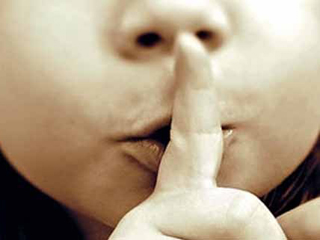 